Kraków, ........................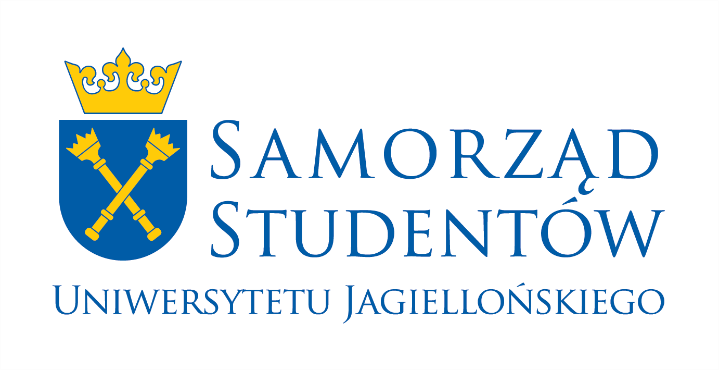 WNIOSEK DO ZARZĄDU SAMORZĄDU STUDENTÓWUNIWERSYTETU JAGIELLOŃSKIEGOo przyznanie dotacji na realizację projektu w zakresie studenckiejdziałalności kulturalnej, sportowej, rekreacyjnej i turystycznejI. NAZWA PROJEKTUI. NAZWA PROJEKTUI. NAZWA PROJEKTUI. NAZWA PROJEKTUI. NAZWA PROJEKTUI. NAZWA PROJEKTUI. NAZWA PROJEKTUI. NAZWA PROJEKTUI. NAZWA PROJEKTUI. NAZWA PROJEKTUII. ORGANIZATORII. ORGANIZATORII. ORGANIZATORII. ORGANIZATORII. ORGANIZATORII. ORGANIZATORII. ORGANIZATORII. ORGANIZATORII. ORGANIZATORII. ORGANIZATOR1. Nazwa organizatora1. Nazwa organizatora1. Nazwa organizatora1. Nazwa organizatora1. Nazwa organizatora1. Nazwa organizatora1. Nazwa organizatora1. Nazwa organizatora1. Nazwa organizatora1. Nazwa organizatora(WRSS/komisja uczelniana/organizacja studencka/stowarzyszenie)(WRSS/komisja uczelniana/organizacja studencka/stowarzyszenie)(WRSS/komisja uczelniana/organizacja studencka/stowarzyszenie)(WRSS/komisja uczelniana/organizacja studencka/stowarzyszenie)(WRSS/komisja uczelniana/organizacja studencka/stowarzyszenie)(WRSS/komisja uczelniana/organizacja studencka/stowarzyszenie)(WRSS/komisja uczelniana/organizacja studencka/stowarzyszenie)(WRSS/komisja uczelniana/organizacja studencka/stowarzyszenie)(WRSS/komisja uczelniana/organizacja studencka/stowarzyszenie)(WRSS/komisja uczelniana/organizacja studencka/stowarzyszenie)2. Koordynator projektu2. Koordynator projektu2. Koordynator projektu2. Koordynator projektu2. Koordynator projektu2. Koordynator projektu2. Koordynator projektu2. Koordynator projektu2. Koordynator projektu2. Koordynator projektu(Imię, nazwisko, stanowisko osoby koordynującej projekt)(Imię, nazwisko, stanowisko osoby koordynującej projekt)(Imię, nazwisko, stanowisko osoby koordynującej projekt)(Imię, nazwisko, stanowisko osoby koordynującej projekt)(Nr telefonu)(Nr telefonu)(Nr telefonu)(Nr telefonu)(Nr telefonu)(Nr telefonu)(Imię, nazwisko, stanowisko osoby koordynującej projekt)(Imię, nazwisko, stanowisko osoby koordynującej projekt)(Imię, nazwisko, stanowisko osoby koordynującej projekt)(Imię, nazwisko, stanowisko osoby koordynującej projekt)(E-mail)(E-mail)(E-mail)(E-mail)(E-mail)(E-mail)(Imię, nazwisko, stanowisko osoby koordynującej projekt)(Imię, nazwisko, stanowisko osoby koordynującej projekt)(Imię, nazwisko, stanowisko osoby koordynującej projekt)(Imię, nazwisko, stanowisko osoby koordynującej projekt)(Nr albumu)(Nr albumu)(Nr albumu)(Nr albumu)(Nr albumu)(Nr albumu)III. PROJEKTIII. PROJEKTIII. PROJEKTIII. PROJEKTIII. PROJEKTIII. PROJEKTIII. PROJEKTIII. PROJEKTIII. PROJEKTIII. PROJEKT1. Projekt cykliczny (w przypadku zaznaczenia opcji „nie” należy pominąć cały punkt 1. i jego podpunkty)1. Projekt cykliczny (w przypadku zaznaczenia opcji „nie” należy pominąć cały punkt 1. i jego podpunkty)1. Projekt cykliczny (w przypadku zaznaczenia opcji „nie” należy pominąć cały punkt 1. i jego podpunkty)1. Projekt cykliczny (w przypadku zaznaczenia opcji „nie” należy pominąć cały punkt 1. i jego podpunkty)1. Projekt cykliczny (w przypadku zaznaczenia opcji „nie” należy pominąć cały punkt 1. i jego podpunkty)1. Projekt cykliczny (w przypadku zaznaczenia opcji „nie” należy pominąć cały punkt 1. i jego podpunkty)1. Projekt cykliczny (w przypadku zaznaczenia opcji „nie” należy pominąć cały punkt 1. i jego podpunkty)1. Projekt cykliczny (w przypadku zaznaczenia opcji „nie” należy pominąć cały punkt 1. i jego podpunkty)TAKNIE1. Projekt cykliczny (w przypadku zaznaczenia opcji „nie” należy pominąć cały punkt 1. i jego podpunkty)1. Projekt cykliczny (w przypadku zaznaczenia opcji „nie” należy pominąć cały punkt 1. i jego podpunkty)1. Projekt cykliczny (w przypadku zaznaczenia opcji „nie” należy pominąć cały punkt 1. i jego podpunkty)1. Projekt cykliczny (w przypadku zaznaczenia opcji „nie” należy pominąć cały punkt 1. i jego podpunkty)1. Projekt cykliczny (w przypadku zaznaczenia opcji „nie” należy pominąć cały punkt 1. i jego podpunkty)1. Projekt cykliczny (w przypadku zaznaczenia opcji „nie” należy pominąć cały punkt 1. i jego podpunkty)1. Projekt cykliczny (w przypadku zaznaczenia opcji „nie” należy pominąć cały punkt 1. i jego podpunkty)1. Projekt cykliczny (w przypadku zaznaczenia opcji „nie” należy pominąć cały punkt 1. i jego podpunkty)1a. Wysokość poprzedniego dofinansowania1a. Wysokość poprzedniego dofinansowania1a. Wysokość poprzedniego dofinansowania1a. Wysokość poprzedniego dofinansowania1a. Wysokość poprzedniego dofinansowania1a. Wysokość poprzedniego dofinansowania1a. Wysokość poprzedniego dofinansowania1a. Wysokość poprzedniego dofinansowania zł zł1b. Data poprzedniego dofinasowania1b. Data poprzedniego dofinasowaniaDD-MM-RRRRDD-MM-RRRRDD-MM-RRRRDD-MM-RRRRDD-MM-RRRRDD-MM-RRRRDD-MM-RRRRDD-MM-RRRR2. Przewidywany termin realizacji(w przypadku jednego dnia należy wpisać tę samą datę)2. Przewidywany termin realizacji(w przypadku jednego dnia należy wpisać tę samą datę)2. Przewidywany termin realizacji(w przypadku jednego dnia należy wpisać tę samą datę)2. Przewidywany termin realizacji(w przypadku jednego dnia należy wpisać tę samą datę)2. Przewidywany termin realizacji(w przypadku jednego dnia należy wpisać tę samą datę)2. Przewidywany termin realizacji(w przypadku jednego dnia należy wpisać tę samą datę)2. Przewidywany termin realizacji(w przypadku jednego dnia należy wpisać tę samą datę)2. Przewidywany termin realizacji(w przypadku jednego dnia należy wpisać tę samą datę)2. Przewidywany termin realizacji(w przypadku jednego dnia należy wpisać tę samą datę)2. Przewidywany termin realizacji(w przypadku jednego dnia należy wpisać tę samą datę)DD-MM-RRRRDD-MM-RRRRDD-MM-RRRR---DD-MM-RRRRDD-MM-RRRRDD-MM-RRRRDD-MM-RRRR3. Miejsce realizacji projektu3. Miejsce realizacji projektu3. Miejsce realizacji projektu3. Miejsce realizacji projektu3. Miejsce realizacji projektu3. Miejsce realizacji projektu3. Miejsce realizacji projektu3. Miejsce realizacji projektu3. Miejsce realizacji projektu3. Miejsce realizacji projektu4. Opis projektu4. Opis projektu4. Opis projektu4. Opis projektu4. Opis projektu4. Opis projektu4. Opis projektu4. Opis projektu4. Opis projektu4. Opis projektu(a) dokładny, krótki i treściwy opis projektu – jak, gdzie, kiedy i co będzie się działo podczas realizacji projektu i jakie są jego główne założenia. Warto nadmienić, w jaki sposób, na jakich zasadach, kiedy i gdzie beneficjenci skorzystają z poszczególnych usług zawartych w kosztorysie,b) wypunktować: harmonogram projektu – wraz z poszczególnymi datami, godzinami, podziałem zadań, imionami i nazwiskami i krótkim opisem każdego punktu programu podczas realizacji projektu.)(a) dokładny, krótki i treściwy opis projektu – jak, gdzie, kiedy i co będzie się działo podczas realizacji projektu i jakie są jego główne założenia. Warto nadmienić, w jaki sposób, na jakich zasadach, kiedy i gdzie beneficjenci skorzystają z poszczególnych usług zawartych w kosztorysie,b) wypunktować: harmonogram projektu – wraz z poszczególnymi datami, godzinami, podziałem zadań, imionami i nazwiskami i krótkim opisem każdego punktu programu podczas realizacji projektu.)(a) dokładny, krótki i treściwy opis projektu – jak, gdzie, kiedy i co będzie się działo podczas realizacji projektu i jakie są jego główne założenia. Warto nadmienić, w jaki sposób, na jakich zasadach, kiedy i gdzie beneficjenci skorzystają z poszczególnych usług zawartych w kosztorysie,b) wypunktować: harmonogram projektu – wraz z poszczególnymi datami, godzinami, podziałem zadań, imionami i nazwiskami i krótkim opisem każdego punktu programu podczas realizacji projektu.)(a) dokładny, krótki i treściwy opis projektu – jak, gdzie, kiedy i co będzie się działo podczas realizacji projektu i jakie są jego główne założenia. Warto nadmienić, w jaki sposób, na jakich zasadach, kiedy i gdzie beneficjenci skorzystają z poszczególnych usług zawartych w kosztorysie,b) wypunktować: harmonogram projektu – wraz z poszczególnymi datami, godzinami, podziałem zadań, imionami i nazwiskami i krótkim opisem każdego punktu programu podczas realizacji projektu.)(a) dokładny, krótki i treściwy opis projektu – jak, gdzie, kiedy i co będzie się działo podczas realizacji projektu i jakie są jego główne założenia. Warto nadmienić, w jaki sposób, na jakich zasadach, kiedy i gdzie beneficjenci skorzystają z poszczególnych usług zawartych w kosztorysie,b) wypunktować: harmonogram projektu – wraz z poszczególnymi datami, godzinami, podziałem zadań, imionami i nazwiskami i krótkim opisem każdego punktu programu podczas realizacji projektu.)(a) dokładny, krótki i treściwy opis projektu – jak, gdzie, kiedy i co będzie się działo podczas realizacji projektu i jakie są jego główne założenia. Warto nadmienić, w jaki sposób, na jakich zasadach, kiedy i gdzie beneficjenci skorzystają z poszczególnych usług zawartych w kosztorysie,b) wypunktować: harmonogram projektu – wraz z poszczególnymi datami, godzinami, podziałem zadań, imionami i nazwiskami i krótkim opisem każdego punktu programu podczas realizacji projektu.)(a) dokładny, krótki i treściwy opis projektu – jak, gdzie, kiedy i co będzie się działo podczas realizacji projektu i jakie są jego główne założenia. Warto nadmienić, w jaki sposób, na jakich zasadach, kiedy i gdzie beneficjenci skorzystają z poszczególnych usług zawartych w kosztorysie,b) wypunktować: harmonogram projektu – wraz z poszczególnymi datami, godzinami, podziałem zadań, imionami i nazwiskami i krótkim opisem każdego punktu programu podczas realizacji projektu.)(a) dokładny, krótki i treściwy opis projektu – jak, gdzie, kiedy i co będzie się działo podczas realizacji projektu i jakie są jego główne założenia. Warto nadmienić, w jaki sposób, na jakich zasadach, kiedy i gdzie beneficjenci skorzystają z poszczególnych usług zawartych w kosztorysie,b) wypunktować: harmonogram projektu – wraz z poszczególnymi datami, godzinami, podziałem zadań, imionami i nazwiskami i krótkim opisem każdego punktu programu podczas realizacji projektu.)(a) dokładny, krótki i treściwy opis projektu – jak, gdzie, kiedy i co będzie się działo podczas realizacji projektu i jakie są jego główne założenia. Warto nadmienić, w jaki sposób, na jakich zasadach, kiedy i gdzie beneficjenci skorzystają z poszczególnych usług zawartych w kosztorysie,b) wypunktować: harmonogram projektu – wraz z poszczególnymi datami, godzinami, podziałem zadań, imionami i nazwiskami i krótkim opisem każdego punktu programu podczas realizacji projektu.)(a) dokładny, krótki i treściwy opis projektu – jak, gdzie, kiedy i co będzie się działo podczas realizacji projektu i jakie są jego główne założenia. Warto nadmienić, w jaki sposób, na jakich zasadach, kiedy i gdzie beneficjenci skorzystają z poszczególnych usług zawartych w kosztorysie,b) wypunktować: harmonogram projektu – wraz z poszczególnymi datami, godzinami, podziałem zadań, imionami i nazwiskami i krótkim opisem każdego punktu programu podczas realizacji projektu.)5. Sposób zapewnienia bezpieczeństwa z uwagi na pandemię COVID-19 (jeśli dotyczy)5. Sposób zapewnienia bezpieczeństwa z uwagi na pandemię COVID-19 (jeśli dotyczy)5. Sposób zapewnienia bezpieczeństwa z uwagi na pandemię COVID-19 (jeśli dotyczy)5. Sposób zapewnienia bezpieczeństwa z uwagi na pandemię COVID-19 (jeśli dotyczy)5. Sposób zapewnienia bezpieczeństwa z uwagi na pandemię COVID-19 (jeśli dotyczy)5. Sposób zapewnienia bezpieczeństwa z uwagi na pandemię COVID-19 (jeśli dotyczy)5. Sposób zapewnienia bezpieczeństwa z uwagi na pandemię COVID-19 (jeśli dotyczy)5. Sposób zapewnienia bezpieczeństwa z uwagi na pandemię COVID-19 (jeśli dotyczy)5. Sposób zapewnienia bezpieczeństwa z uwagi na pandemię COVID-19 (jeśli dotyczy)5. Sposób zapewnienia bezpieczeństwa z uwagi na pandemię COVID-19 (jeśli dotyczy)(dokładny opis zapewnienia bezpieczeństwa przy wydarzeniach podczas projektu na następującym wzorze:Nazwa wydarzenia w ramach projektu.charakter wybranego wydarzenia: [otwarte/zamknięte]liczba osób podczas wybranego wydarzenia:opis jak będzie przebiegać wybrane wydarzenie wraz z opisem sposobu zapewnienia bezpieczeństwa uczestnikom podczas przebiegu wybranego wydarzenia:imię, nazwisko i kontakt telefoniczny do osoby, która będzie odpowiedzialna za kontrolę bezpieczeństwa podczas wydarzenia)(dokładny opis zapewnienia bezpieczeństwa przy wydarzeniach podczas projektu na następującym wzorze:Nazwa wydarzenia w ramach projektu.charakter wybranego wydarzenia: [otwarte/zamknięte]liczba osób podczas wybranego wydarzenia:opis jak będzie przebiegać wybrane wydarzenie wraz z opisem sposobu zapewnienia bezpieczeństwa uczestnikom podczas przebiegu wybranego wydarzenia:imię, nazwisko i kontakt telefoniczny do osoby, która będzie odpowiedzialna za kontrolę bezpieczeństwa podczas wydarzenia)(dokładny opis zapewnienia bezpieczeństwa przy wydarzeniach podczas projektu na następującym wzorze:Nazwa wydarzenia w ramach projektu.charakter wybranego wydarzenia: [otwarte/zamknięte]liczba osób podczas wybranego wydarzenia:opis jak będzie przebiegać wybrane wydarzenie wraz z opisem sposobu zapewnienia bezpieczeństwa uczestnikom podczas przebiegu wybranego wydarzenia:imię, nazwisko i kontakt telefoniczny do osoby, która będzie odpowiedzialna za kontrolę bezpieczeństwa podczas wydarzenia)(dokładny opis zapewnienia bezpieczeństwa przy wydarzeniach podczas projektu na następującym wzorze:Nazwa wydarzenia w ramach projektu.charakter wybranego wydarzenia: [otwarte/zamknięte]liczba osób podczas wybranego wydarzenia:opis jak będzie przebiegać wybrane wydarzenie wraz z opisem sposobu zapewnienia bezpieczeństwa uczestnikom podczas przebiegu wybranego wydarzenia:imię, nazwisko i kontakt telefoniczny do osoby, która będzie odpowiedzialna za kontrolę bezpieczeństwa podczas wydarzenia)(dokładny opis zapewnienia bezpieczeństwa przy wydarzeniach podczas projektu na następującym wzorze:Nazwa wydarzenia w ramach projektu.charakter wybranego wydarzenia: [otwarte/zamknięte]liczba osób podczas wybranego wydarzenia:opis jak będzie przebiegać wybrane wydarzenie wraz z opisem sposobu zapewnienia bezpieczeństwa uczestnikom podczas przebiegu wybranego wydarzenia:imię, nazwisko i kontakt telefoniczny do osoby, która będzie odpowiedzialna za kontrolę bezpieczeństwa podczas wydarzenia)(dokładny opis zapewnienia bezpieczeństwa przy wydarzeniach podczas projektu na następującym wzorze:Nazwa wydarzenia w ramach projektu.charakter wybranego wydarzenia: [otwarte/zamknięte]liczba osób podczas wybranego wydarzenia:opis jak będzie przebiegać wybrane wydarzenie wraz z opisem sposobu zapewnienia bezpieczeństwa uczestnikom podczas przebiegu wybranego wydarzenia:imię, nazwisko i kontakt telefoniczny do osoby, która będzie odpowiedzialna za kontrolę bezpieczeństwa podczas wydarzenia)(dokładny opis zapewnienia bezpieczeństwa przy wydarzeniach podczas projektu na następującym wzorze:Nazwa wydarzenia w ramach projektu.charakter wybranego wydarzenia: [otwarte/zamknięte]liczba osób podczas wybranego wydarzenia:opis jak będzie przebiegać wybrane wydarzenie wraz z opisem sposobu zapewnienia bezpieczeństwa uczestnikom podczas przebiegu wybranego wydarzenia:imię, nazwisko i kontakt telefoniczny do osoby, która będzie odpowiedzialna za kontrolę bezpieczeństwa podczas wydarzenia)(dokładny opis zapewnienia bezpieczeństwa przy wydarzeniach podczas projektu na następującym wzorze:Nazwa wydarzenia w ramach projektu.charakter wybranego wydarzenia: [otwarte/zamknięte]liczba osób podczas wybranego wydarzenia:opis jak będzie przebiegać wybrane wydarzenie wraz z opisem sposobu zapewnienia bezpieczeństwa uczestnikom podczas przebiegu wybranego wydarzenia:imię, nazwisko i kontakt telefoniczny do osoby, która będzie odpowiedzialna za kontrolę bezpieczeństwa podczas wydarzenia)(dokładny opis zapewnienia bezpieczeństwa przy wydarzeniach podczas projektu na następującym wzorze:Nazwa wydarzenia w ramach projektu.charakter wybranego wydarzenia: [otwarte/zamknięte]liczba osób podczas wybranego wydarzenia:opis jak będzie przebiegać wybrane wydarzenie wraz z opisem sposobu zapewnienia bezpieczeństwa uczestnikom podczas przebiegu wybranego wydarzenia:imię, nazwisko i kontakt telefoniczny do osoby, która będzie odpowiedzialna za kontrolę bezpieczeństwa podczas wydarzenia)(dokładny opis zapewnienia bezpieczeństwa przy wydarzeniach podczas projektu na następującym wzorze:Nazwa wydarzenia w ramach projektu.charakter wybranego wydarzenia: [otwarte/zamknięte]liczba osób podczas wybranego wydarzenia:opis jak będzie przebiegać wybrane wydarzenie wraz z opisem sposobu zapewnienia bezpieczeństwa uczestnikom podczas przebiegu wybranego wydarzenia:imię, nazwisko i kontakt telefoniczny do osoby, która będzie odpowiedzialna za kontrolę bezpieczeństwa podczas wydarzenia)6. Klauzule dot. zasad bezpieczeństwa organizacji wydarzeń6. Klauzule dot. zasad bezpieczeństwa organizacji wydarzeń6. Klauzule dot. zasad bezpieczeństwa organizacji wydarzeń6. Klauzule dot. zasad bezpieczeństwa organizacji wydarzeń6. Klauzule dot. zasad bezpieczeństwa organizacji wydarzeń6. Klauzule dot. zasad bezpieczeństwa organizacji wydarzeń6. Klauzule dot. zasad bezpieczeństwa organizacji wydarzeń6. Klauzule dot. zasad bezpieczeństwa organizacji wydarzeń6. Klauzule dot. zasad bezpieczeństwa organizacji wydarzeń6. Klauzule dot. zasad bezpieczeństwa organizacji wydarzeńoświadczam, że opracowane zasady bezpieczeństwa stoją w zgodzie z aktualnie obowiązującymi regulacjami ogólnokrajowymi dotyczącymi bezpieczeństwa, tak jak i regulacjami wewnętrznymi uczelni oraz zaangażowanych usługodawców i kontrahentów. w przypadku wystąpienia zakażenia wirusem SARS-COV-2 w wyniku wydarzenia zobowiązuję się niezwłocznie poinformować o tym fakcie Przewodniczącą Samorządu Studentów UJ za pośrednictwem adresu e-mail biuro@samorzad.uj.edu.pl.w przypadku wydarzenia wymagającego rejestrację uczestników wydarzenia, zobowiązuję się zebrać poprzez formularz online następujące dane: (1) imię i nazwisko, (2) adres zamieszkania, (3) numer kontaktowy, (4) numer albumu, (5) odpowiednią klauzulę dotyczącą stanu zdrowia uczestnika wraz ze (6) zgodą na przetwarzanie tych danych osobowych co najmniej w zakresie koniecznym do ułatwienia służbom sanitarnym identyfikacji osób biorących udział w wydarzeniu w razie wykrycia zakażenia. Proponowane klauzule oraz wzór formularza dostępne są pod adresem: https://forms.office.com/Pages/ResponsePage.aspx?id=6yYO676_0keekOvSQm2866g5ack7HUpOvXD8u0vm2fJURTBFSzY3SlRUQ0IzQjBJWUM0VE5WUlg0Ui4ujeżeli organizowane wydarzenie będzie miało charakter otwarty (dostępne dla nieoznaczonych osób bez możliwości wcześniejszego zapisu uczestników poprzez formularz i ich weryfikacji), zobowiązuję się do uzyskania od osób biorących udział w wydarzeniu danych, o których mowa w lit. c wraz z ich własnoręcznym podpisem. W takim przypadku zobowiązuję się również do zebrania danych i podpisu od uczestników przed ich wejściem na teren wydarzenia/przed rozpoczęciem przez nich udziału w wydarzeniu,oświadczam, że regulamin wydarzenia obejmować będzie kwestie dot. bezpieczeństwa epidemicznego ze; względu na pandemię COVID-19,zobowiązuję się do poinformowania uczestników wydarzenia o obowiązujących zasadach bezpieczeństwa w związku z pandemią COVID-19,zobowiązuję się powołać osobę, odpowiedzialną za kontrolę zasad bezpieczeństwa podczas wydarzenia,jestem świadomy/-a faktu, że jako koordynator/-ka projektu biorę pełną odpowiedzialność za właściwą realizację projektu, w tym za zachowanie zasad bezpieczeństwa związanych z pandemią COVID-19.oświadczam, że opracowane zasady bezpieczeństwa stoją w zgodzie z aktualnie obowiązującymi regulacjami ogólnokrajowymi dotyczącymi bezpieczeństwa, tak jak i regulacjami wewnętrznymi uczelni oraz zaangażowanych usługodawców i kontrahentów. w przypadku wystąpienia zakażenia wirusem SARS-COV-2 w wyniku wydarzenia zobowiązuję się niezwłocznie poinformować o tym fakcie Przewodniczącą Samorządu Studentów UJ za pośrednictwem adresu e-mail biuro@samorzad.uj.edu.pl.w przypadku wydarzenia wymagającego rejestrację uczestników wydarzenia, zobowiązuję się zebrać poprzez formularz online następujące dane: (1) imię i nazwisko, (2) adres zamieszkania, (3) numer kontaktowy, (4) numer albumu, (5) odpowiednią klauzulę dotyczącą stanu zdrowia uczestnika wraz ze (6) zgodą na przetwarzanie tych danych osobowych co najmniej w zakresie koniecznym do ułatwienia służbom sanitarnym identyfikacji osób biorących udział w wydarzeniu w razie wykrycia zakażenia. Proponowane klauzule oraz wzór formularza dostępne są pod adresem: https://forms.office.com/Pages/ResponsePage.aspx?id=6yYO676_0keekOvSQm2866g5ack7HUpOvXD8u0vm2fJURTBFSzY3SlRUQ0IzQjBJWUM0VE5WUlg0Ui4ujeżeli organizowane wydarzenie będzie miało charakter otwarty (dostępne dla nieoznaczonych osób bez możliwości wcześniejszego zapisu uczestników poprzez formularz i ich weryfikacji), zobowiązuję się do uzyskania od osób biorących udział w wydarzeniu danych, o których mowa w lit. c wraz z ich własnoręcznym podpisem. W takim przypadku zobowiązuję się również do zebrania danych i podpisu od uczestników przed ich wejściem na teren wydarzenia/przed rozpoczęciem przez nich udziału w wydarzeniu,oświadczam, że regulamin wydarzenia obejmować będzie kwestie dot. bezpieczeństwa epidemicznego ze; względu na pandemię COVID-19,zobowiązuję się do poinformowania uczestników wydarzenia o obowiązujących zasadach bezpieczeństwa w związku z pandemią COVID-19,zobowiązuję się powołać osobę, odpowiedzialną za kontrolę zasad bezpieczeństwa podczas wydarzenia,jestem świadomy/-a faktu, że jako koordynator/-ka projektu biorę pełną odpowiedzialność za właściwą realizację projektu, w tym za zachowanie zasad bezpieczeństwa związanych z pandemią COVID-19.oświadczam, że opracowane zasady bezpieczeństwa stoją w zgodzie z aktualnie obowiązującymi regulacjami ogólnokrajowymi dotyczącymi bezpieczeństwa, tak jak i regulacjami wewnętrznymi uczelni oraz zaangażowanych usługodawców i kontrahentów. w przypadku wystąpienia zakażenia wirusem SARS-COV-2 w wyniku wydarzenia zobowiązuję się niezwłocznie poinformować o tym fakcie Przewodniczącą Samorządu Studentów UJ za pośrednictwem adresu e-mail biuro@samorzad.uj.edu.pl.w przypadku wydarzenia wymagającego rejestrację uczestników wydarzenia, zobowiązuję się zebrać poprzez formularz online następujące dane: (1) imię i nazwisko, (2) adres zamieszkania, (3) numer kontaktowy, (4) numer albumu, (5) odpowiednią klauzulę dotyczącą stanu zdrowia uczestnika wraz ze (6) zgodą na przetwarzanie tych danych osobowych co najmniej w zakresie koniecznym do ułatwienia służbom sanitarnym identyfikacji osób biorących udział w wydarzeniu w razie wykrycia zakażenia. Proponowane klauzule oraz wzór formularza dostępne są pod adresem: https://forms.office.com/Pages/ResponsePage.aspx?id=6yYO676_0keekOvSQm2866g5ack7HUpOvXD8u0vm2fJURTBFSzY3SlRUQ0IzQjBJWUM0VE5WUlg0Ui4ujeżeli organizowane wydarzenie będzie miało charakter otwarty (dostępne dla nieoznaczonych osób bez możliwości wcześniejszego zapisu uczestników poprzez formularz i ich weryfikacji), zobowiązuję się do uzyskania od osób biorących udział w wydarzeniu danych, o których mowa w lit. c wraz z ich własnoręcznym podpisem. W takim przypadku zobowiązuję się również do zebrania danych i podpisu od uczestników przed ich wejściem na teren wydarzenia/przed rozpoczęciem przez nich udziału w wydarzeniu,oświadczam, że regulamin wydarzenia obejmować będzie kwestie dot. bezpieczeństwa epidemicznego ze; względu na pandemię COVID-19,zobowiązuję się do poinformowania uczestników wydarzenia o obowiązujących zasadach bezpieczeństwa w związku z pandemią COVID-19,zobowiązuję się powołać osobę, odpowiedzialną za kontrolę zasad bezpieczeństwa podczas wydarzenia,jestem świadomy/-a faktu, że jako koordynator/-ka projektu biorę pełną odpowiedzialność za właściwą realizację projektu, w tym za zachowanie zasad bezpieczeństwa związanych z pandemią COVID-19.oświadczam, że opracowane zasady bezpieczeństwa stoją w zgodzie z aktualnie obowiązującymi regulacjami ogólnokrajowymi dotyczącymi bezpieczeństwa, tak jak i regulacjami wewnętrznymi uczelni oraz zaangażowanych usługodawców i kontrahentów. w przypadku wystąpienia zakażenia wirusem SARS-COV-2 w wyniku wydarzenia zobowiązuję się niezwłocznie poinformować o tym fakcie Przewodniczącą Samorządu Studentów UJ za pośrednictwem adresu e-mail biuro@samorzad.uj.edu.pl.w przypadku wydarzenia wymagającego rejestrację uczestników wydarzenia, zobowiązuję się zebrać poprzez formularz online następujące dane: (1) imię i nazwisko, (2) adres zamieszkania, (3) numer kontaktowy, (4) numer albumu, (5) odpowiednią klauzulę dotyczącą stanu zdrowia uczestnika wraz ze (6) zgodą na przetwarzanie tych danych osobowych co najmniej w zakresie koniecznym do ułatwienia służbom sanitarnym identyfikacji osób biorących udział w wydarzeniu w razie wykrycia zakażenia. Proponowane klauzule oraz wzór formularza dostępne są pod adresem: https://forms.office.com/Pages/ResponsePage.aspx?id=6yYO676_0keekOvSQm2866g5ack7HUpOvXD8u0vm2fJURTBFSzY3SlRUQ0IzQjBJWUM0VE5WUlg0Ui4ujeżeli organizowane wydarzenie będzie miało charakter otwarty (dostępne dla nieoznaczonych osób bez możliwości wcześniejszego zapisu uczestników poprzez formularz i ich weryfikacji), zobowiązuję się do uzyskania od osób biorących udział w wydarzeniu danych, o których mowa w lit. c wraz z ich własnoręcznym podpisem. W takim przypadku zobowiązuję się również do zebrania danych i podpisu od uczestników przed ich wejściem na teren wydarzenia/przed rozpoczęciem przez nich udziału w wydarzeniu,oświadczam, że regulamin wydarzenia obejmować będzie kwestie dot. bezpieczeństwa epidemicznego ze; względu na pandemię COVID-19,zobowiązuję się do poinformowania uczestników wydarzenia o obowiązujących zasadach bezpieczeństwa w związku z pandemią COVID-19,zobowiązuję się powołać osobę, odpowiedzialną za kontrolę zasad bezpieczeństwa podczas wydarzenia,jestem świadomy/-a faktu, że jako koordynator/-ka projektu biorę pełną odpowiedzialność za właściwą realizację projektu, w tym za zachowanie zasad bezpieczeństwa związanych z pandemią COVID-19.oświadczam, że opracowane zasady bezpieczeństwa stoją w zgodzie z aktualnie obowiązującymi regulacjami ogólnokrajowymi dotyczącymi bezpieczeństwa, tak jak i regulacjami wewnętrznymi uczelni oraz zaangażowanych usługodawców i kontrahentów. w przypadku wystąpienia zakażenia wirusem SARS-COV-2 w wyniku wydarzenia zobowiązuję się niezwłocznie poinformować o tym fakcie Przewodniczącą Samorządu Studentów UJ za pośrednictwem adresu e-mail biuro@samorzad.uj.edu.pl.w przypadku wydarzenia wymagającego rejestrację uczestników wydarzenia, zobowiązuję się zebrać poprzez formularz online następujące dane: (1) imię i nazwisko, (2) adres zamieszkania, (3) numer kontaktowy, (4) numer albumu, (5) odpowiednią klauzulę dotyczącą stanu zdrowia uczestnika wraz ze (6) zgodą na przetwarzanie tych danych osobowych co najmniej w zakresie koniecznym do ułatwienia służbom sanitarnym identyfikacji osób biorących udział w wydarzeniu w razie wykrycia zakażenia. Proponowane klauzule oraz wzór formularza dostępne są pod adresem: https://forms.office.com/Pages/ResponsePage.aspx?id=6yYO676_0keekOvSQm2866g5ack7HUpOvXD8u0vm2fJURTBFSzY3SlRUQ0IzQjBJWUM0VE5WUlg0Ui4ujeżeli organizowane wydarzenie będzie miało charakter otwarty (dostępne dla nieoznaczonych osób bez możliwości wcześniejszego zapisu uczestników poprzez formularz i ich weryfikacji), zobowiązuję się do uzyskania od osób biorących udział w wydarzeniu danych, o których mowa w lit. c wraz z ich własnoręcznym podpisem. W takim przypadku zobowiązuję się również do zebrania danych i podpisu od uczestników przed ich wejściem na teren wydarzenia/przed rozpoczęciem przez nich udziału w wydarzeniu,oświadczam, że regulamin wydarzenia obejmować będzie kwestie dot. bezpieczeństwa epidemicznego ze; względu na pandemię COVID-19,zobowiązuję się do poinformowania uczestników wydarzenia o obowiązujących zasadach bezpieczeństwa w związku z pandemią COVID-19,zobowiązuję się powołać osobę, odpowiedzialną za kontrolę zasad bezpieczeństwa podczas wydarzenia,jestem świadomy/-a faktu, że jako koordynator/-ka projektu biorę pełną odpowiedzialność za właściwą realizację projektu, w tym za zachowanie zasad bezpieczeństwa związanych z pandemią COVID-19.oświadczam, że opracowane zasady bezpieczeństwa stoją w zgodzie z aktualnie obowiązującymi regulacjami ogólnokrajowymi dotyczącymi bezpieczeństwa, tak jak i regulacjami wewnętrznymi uczelni oraz zaangażowanych usługodawców i kontrahentów. w przypadku wystąpienia zakażenia wirusem SARS-COV-2 w wyniku wydarzenia zobowiązuję się niezwłocznie poinformować o tym fakcie Przewodniczącą Samorządu Studentów UJ za pośrednictwem adresu e-mail biuro@samorzad.uj.edu.pl.w przypadku wydarzenia wymagającego rejestrację uczestników wydarzenia, zobowiązuję się zebrać poprzez formularz online następujące dane: (1) imię i nazwisko, (2) adres zamieszkania, (3) numer kontaktowy, (4) numer albumu, (5) odpowiednią klauzulę dotyczącą stanu zdrowia uczestnika wraz ze (6) zgodą na przetwarzanie tych danych osobowych co najmniej w zakresie koniecznym do ułatwienia służbom sanitarnym identyfikacji osób biorących udział w wydarzeniu w razie wykrycia zakażenia. Proponowane klauzule oraz wzór formularza dostępne są pod adresem: https://forms.office.com/Pages/ResponsePage.aspx?id=6yYO676_0keekOvSQm2866g5ack7HUpOvXD8u0vm2fJURTBFSzY3SlRUQ0IzQjBJWUM0VE5WUlg0Ui4ujeżeli organizowane wydarzenie będzie miało charakter otwarty (dostępne dla nieoznaczonych osób bez możliwości wcześniejszego zapisu uczestników poprzez formularz i ich weryfikacji), zobowiązuję się do uzyskania od osób biorących udział w wydarzeniu danych, o których mowa w lit. c wraz z ich własnoręcznym podpisem. W takim przypadku zobowiązuję się również do zebrania danych i podpisu od uczestników przed ich wejściem na teren wydarzenia/przed rozpoczęciem przez nich udziału w wydarzeniu,oświadczam, że regulamin wydarzenia obejmować będzie kwestie dot. bezpieczeństwa epidemicznego ze; względu na pandemię COVID-19,zobowiązuję się do poinformowania uczestników wydarzenia o obowiązujących zasadach bezpieczeństwa w związku z pandemią COVID-19,zobowiązuję się powołać osobę, odpowiedzialną za kontrolę zasad bezpieczeństwa podczas wydarzenia,jestem świadomy/-a faktu, że jako koordynator/-ka projektu biorę pełną odpowiedzialność za właściwą realizację projektu, w tym za zachowanie zasad bezpieczeństwa związanych z pandemią COVID-19.oświadczam, że opracowane zasady bezpieczeństwa stoją w zgodzie z aktualnie obowiązującymi regulacjami ogólnokrajowymi dotyczącymi bezpieczeństwa, tak jak i regulacjami wewnętrznymi uczelni oraz zaangażowanych usługodawców i kontrahentów. w przypadku wystąpienia zakażenia wirusem SARS-COV-2 w wyniku wydarzenia zobowiązuję się niezwłocznie poinformować o tym fakcie Przewodniczącą Samorządu Studentów UJ za pośrednictwem adresu e-mail biuro@samorzad.uj.edu.pl.w przypadku wydarzenia wymagającego rejestrację uczestników wydarzenia, zobowiązuję się zebrać poprzez formularz online następujące dane: (1) imię i nazwisko, (2) adres zamieszkania, (3) numer kontaktowy, (4) numer albumu, (5) odpowiednią klauzulę dotyczącą stanu zdrowia uczestnika wraz ze (6) zgodą na przetwarzanie tych danych osobowych co najmniej w zakresie koniecznym do ułatwienia służbom sanitarnym identyfikacji osób biorących udział w wydarzeniu w razie wykrycia zakażenia. Proponowane klauzule oraz wzór formularza dostępne są pod adresem: https://forms.office.com/Pages/ResponsePage.aspx?id=6yYO676_0keekOvSQm2866g5ack7HUpOvXD8u0vm2fJURTBFSzY3SlRUQ0IzQjBJWUM0VE5WUlg0Ui4ujeżeli organizowane wydarzenie będzie miało charakter otwarty (dostępne dla nieoznaczonych osób bez możliwości wcześniejszego zapisu uczestników poprzez formularz i ich weryfikacji), zobowiązuję się do uzyskania od osób biorących udział w wydarzeniu danych, o których mowa w lit. c wraz z ich własnoręcznym podpisem. W takim przypadku zobowiązuję się również do zebrania danych i podpisu od uczestników przed ich wejściem na teren wydarzenia/przed rozpoczęciem przez nich udziału w wydarzeniu,oświadczam, że regulamin wydarzenia obejmować będzie kwestie dot. bezpieczeństwa epidemicznego ze; względu na pandemię COVID-19,zobowiązuję się do poinformowania uczestników wydarzenia o obowiązujących zasadach bezpieczeństwa w związku z pandemią COVID-19,zobowiązuję się powołać osobę, odpowiedzialną za kontrolę zasad bezpieczeństwa podczas wydarzenia,jestem świadomy/-a faktu, że jako koordynator/-ka projektu biorę pełną odpowiedzialność za właściwą realizację projektu, w tym za zachowanie zasad bezpieczeństwa związanych z pandemią COVID-19.oświadczam, że opracowane zasady bezpieczeństwa stoją w zgodzie z aktualnie obowiązującymi regulacjami ogólnokrajowymi dotyczącymi bezpieczeństwa, tak jak i regulacjami wewnętrznymi uczelni oraz zaangażowanych usługodawców i kontrahentów. w przypadku wystąpienia zakażenia wirusem SARS-COV-2 w wyniku wydarzenia zobowiązuję się niezwłocznie poinformować o tym fakcie Przewodniczącą Samorządu Studentów UJ za pośrednictwem adresu e-mail biuro@samorzad.uj.edu.pl.w przypadku wydarzenia wymagającego rejestrację uczestników wydarzenia, zobowiązuję się zebrać poprzez formularz online następujące dane: (1) imię i nazwisko, (2) adres zamieszkania, (3) numer kontaktowy, (4) numer albumu, (5) odpowiednią klauzulę dotyczącą stanu zdrowia uczestnika wraz ze (6) zgodą na przetwarzanie tych danych osobowych co najmniej w zakresie koniecznym do ułatwienia służbom sanitarnym identyfikacji osób biorących udział w wydarzeniu w razie wykrycia zakażenia. Proponowane klauzule oraz wzór formularza dostępne są pod adresem: https://forms.office.com/Pages/ResponsePage.aspx?id=6yYO676_0keekOvSQm2866g5ack7HUpOvXD8u0vm2fJURTBFSzY3SlRUQ0IzQjBJWUM0VE5WUlg0Ui4ujeżeli organizowane wydarzenie będzie miało charakter otwarty (dostępne dla nieoznaczonych osób bez możliwości wcześniejszego zapisu uczestników poprzez formularz i ich weryfikacji), zobowiązuję się do uzyskania od osób biorących udział w wydarzeniu danych, o których mowa w lit. c wraz z ich własnoręcznym podpisem. W takim przypadku zobowiązuję się również do zebrania danych i podpisu od uczestników przed ich wejściem na teren wydarzenia/przed rozpoczęciem przez nich udziału w wydarzeniu,oświadczam, że regulamin wydarzenia obejmować będzie kwestie dot. bezpieczeństwa epidemicznego ze; względu na pandemię COVID-19,zobowiązuję się do poinformowania uczestników wydarzenia o obowiązujących zasadach bezpieczeństwa w związku z pandemią COVID-19,zobowiązuję się powołać osobę, odpowiedzialną za kontrolę zasad bezpieczeństwa podczas wydarzenia,jestem świadomy/-a faktu, że jako koordynator/-ka projektu biorę pełną odpowiedzialność za właściwą realizację projektu, w tym za zachowanie zasad bezpieczeństwa związanych z pandemią COVID-19.oświadczam, że opracowane zasady bezpieczeństwa stoją w zgodzie z aktualnie obowiązującymi regulacjami ogólnokrajowymi dotyczącymi bezpieczeństwa, tak jak i regulacjami wewnętrznymi uczelni oraz zaangażowanych usługodawców i kontrahentów. w przypadku wystąpienia zakażenia wirusem SARS-COV-2 w wyniku wydarzenia zobowiązuję się niezwłocznie poinformować o tym fakcie Przewodniczącą Samorządu Studentów UJ za pośrednictwem adresu e-mail biuro@samorzad.uj.edu.pl.w przypadku wydarzenia wymagającego rejestrację uczestników wydarzenia, zobowiązuję się zebrać poprzez formularz online następujące dane: (1) imię i nazwisko, (2) adres zamieszkania, (3) numer kontaktowy, (4) numer albumu, (5) odpowiednią klauzulę dotyczącą stanu zdrowia uczestnika wraz ze (6) zgodą na przetwarzanie tych danych osobowych co najmniej w zakresie koniecznym do ułatwienia służbom sanitarnym identyfikacji osób biorących udział w wydarzeniu w razie wykrycia zakażenia. Proponowane klauzule oraz wzór formularza dostępne są pod adresem: https://forms.office.com/Pages/ResponsePage.aspx?id=6yYO676_0keekOvSQm2866g5ack7HUpOvXD8u0vm2fJURTBFSzY3SlRUQ0IzQjBJWUM0VE5WUlg0Ui4ujeżeli organizowane wydarzenie będzie miało charakter otwarty (dostępne dla nieoznaczonych osób bez możliwości wcześniejszego zapisu uczestników poprzez formularz i ich weryfikacji), zobowiązuję się do uzyskania od osób biorących udział w wydarzeniu danych, o których mowa w lit. c wraz z ich własnoręcznym podpisem. W takim przypadku zobowiązuję się również do zebrania danych i podpisu od uczestników przed ich wejściem na teren wydarzenia/przed rozpoczęciem przez nich udziału w wydarzeniu,oświadczam, że regulamin wydarzenia obejmować będzie kwestie dot. bezpieczeństwa epidemicznego ze; względu na pandemię COVID-19,zobowiązuję się do poinformowania uczestników wydarzenia o obowiązujących zasadach bezpieczeństwa w związku z pandemią COVID-19,zobowiązuję się powołać osobę, odpowiedzialną za kontrolę zasad bezpieczeństwa podczas wydarzenia,jestem świadomy/-a faktu, że jako koordynator/-ka projektu biorę pełną odpowiedzialność za właściwą realizację projektu, w tym za zachowanie zasad bezpieczeństwa związanych z pandemią COVID-19.oświadczam, że opracowane zasady bezpieczeństwa stoją w zgodzie z aktualnie obowiązującymi regulacjami ogólnokrajowymi dotyczącymi bezpieczeństwa, tak jak i regulacjami wewnętrznymi uczelni oraz zaangażowanych usługodawców i kontrahentów. w przypadku wystąpienia zakażenia wirusem SARS-COV-2 w wyniku wydarzenia zobowiązuję się niezwłocznie poinformować o tym fakcie Przewodniczącą Samorządu Studentów UJ za pośrednictwem adresu e-mail biuro@samorzad.uj.edu.pl.w przypadku wydarzenia wymagającego rejestrację uczestników wydarzenia, zobowiązuję się zebrać poprzez formularz online następujące dane: (1) imię i nazwisko, (2) adres zamieszkania, (3) numer kontaktowy, (4) numer albumu, (5) odpowiednią klauzulę dotyczącą stanu zdrowia uczestnika wraz ze (6) zgodą na przetwarzanie tych danych osobowych co najmniej w zakresie koniecznym do ułatwienia służbom sanitarnym identyfikacji osób biorących udział w wydarzeniu w razie wykrycia zakażenia. Proponowane klauzule oraz wzór formularza dostępne są pod adresem: https://forms.office.com/Pages/ResponsePage.aspx?id=6yYO676_0keekOvSQm2866g5ack7HUpOvXD8u0vm2fJURTBFSzY3SlRUQ0IzQjBJWUM0VE5WUlg0Ui4ujeżeli organizowane wydarzenie będzie miało charakter otwarty (dostępne dla nieoznaczonych osób bez możliwości wcześniejszego zapisu uczestników poprzez formularz i ich weryfikacji), zobowiązuję się do uzyskania od osób biorących udział w wydarzeniu danych, o których mowa w lit. c wraz z ich własnoręcznym podpisem. W takim przypadku zobowiązuję się również do zebrania danych i podpisu od uczestników przed ich wejściem na teren wydarzenia/przed rozpoczęciem przez nich udziału w wydarzeniu,oświadczam, że regulamin wydarzenia obejmować będzie kwestie dot. bezpieczeństwa epidemicznego ze; względu na pandemię COVID-19,zobowiązuję się do poinformowania uczestników wydarzenia o obowiązujących zasadach bezpieczeństwa w związku z pandemią COVID-19,zobowiązuję się powołać osobę, odpowiedzialną za kontrolę zasad bezpieczeństwa podczas wydarzenia,jestem świadomy/-a faktu, że jako koordynator/-ka projektu biorę pełną odpowiedzialność za właściwą realizację projektu, w tym za zachowanie zasad bezpieczeństwa związanych z pandemią COVID-19.ZAPOZNAŁEM_AM SIĘ Z POWYŻSZYMI KLAUZULAMI I JAKO KOORDYNATOR_KA PROJEKTU AKCEPTUJĘ JE.ZAPOZNAŁEM_AM SIĘ Z POWYŻSZYMI KLAUZULAMI I JAKO KOORDYNATOR_KA PROJEKTU AKCEPTUJĘ JE.ZAPOZNAŁEM_AM SIĘ Z POWYŻSZYMI KLAUZULAMI I JAKO KOORDYNATOR_KA PROJEKTU AKCEPTUJĘ JE.ZAPOZNAŁEM_AM SIĘ Z POWYŻSZYMI KLAUZULAMI I JAKO KOORDYNATOR_KA PROJEKTU AKCEPTUJĘ JE.ZAPOZNAŁEM_AM SIĘ Z POWYŻSZYMI KLAUZULAMI I JAKO KOORDYNATOR_KA PROJEKTU AKCEPTUJĘ JE.TAKTAKTAKNIENIE DOTYCZYZAPOZNAŁEM_AM SIĘ Z POWYŻSZYMI KLAUZULAMI I JAKO KOORDYNATOR_KA PROJEKTU AKCEPTUJĘ JE.ZAPOZNAŁEM_AM SIĘ Z POWYŻSZYMI KLAUZULAMI I JAKO KOORDYNATOR_KA PROJEKTU AKCEPTUJĘ JE.ZAPOZNAŁEM_AM SIĘ Z POWYŻSZYMI KLAUZULAMI I JAKO KOORDYNATOR_KA PROJEKTU AKCEPTUJĘ JE.ZAPOZNAŁEM_AM SIĘ Z POWYŻSZYMI KLAUZULAMI I JAKO KOORDYNATOR_KA PROJEKTU AKCEPTUJĘ JE.ZAPOZNAŁEM_AM SIĘ Z POWYŻSZYMI KLAUZULAMI I JAKO KOORDYNATOR_KA PROJEKTU AKCEPTUJĘ JE.7. Grupa docelowa projektu7. Grupa docelowa projektu7. Grupa docelowa projektu7. Grupa docelowa projektu7. Grupa docelowa projektu7. Grupa docelowa projektu7. Grupa docelowa projektu7. Grupa docelowa projektu7. Grupa docelowa projektu7. Grupa docelowa projektu7a. Adresaci (liczba osób, do których adresowany jest projekt)7a. Adresaci (liczba osób, do których adresowany jest projekt)7a. Adresaci (liczba osób, do których adresowany jest projekt)7a. Adresaci (liczba osób, do których adresowany jest projekt)7a. Adresaci (liczba osób, do których adresowany jest projekt)7a. Adresaci (liczba osób, do których adresowany jest projekt)7a. Adresaci (liczba osób, do których adresowany jest projekt)7a. Adresaci (liczba osób, do których adresowany jest projekt)7a. Adresaci (liczba osób, do których adresowany jest projekt)7a. Adresaci (liczba osób, do których adresowany jest projekt)Liczba studentów UJLiczba innych uczestnikówLiczba innych uczestnikówLiczba innych uczestnikówLiczba innych uczestnikówLiczba innych uczestnikówLiczba innych uczestnikówRazemRazemRazem7b. Beneficjenci (faktyczna liczba osób, które skorzystają z projektu)7b. Beneficjenci (faktyczna liczba osób, które skorzystają z projektu)7b. Beneficjenci (faktyczna liczba osób, które skorzystają z projektu)7b. Beneficjenci (faktyczna liczba osób, które skorzystają z projektu)7b. Beneficjenci (faktyczna liczba osób, które skorzystają z projektu)7b. Beneficjenci (faktyczna liczba osób, które skorzystają z projektu)7b. Beneficjenci (faktyczna liczba osób, które skorzystają z projektu)7b. Beneficjenci (faktyczna liczba osób, które skorzystają z projektu)7b. Beneficjenci (faktyczna liczba osób, które skorzystają z projektu)7b. Beneficjenci (faktyczna liczba osób, które skorzystają z projektu)Liczba studentów UJLiczba innych uczestnikówLiczba innych uczestnikówLiczba innych uczestnikówLiczba innych uczestnikówLiczba innych uczestnikówLiczba innych uczestnikówRazemRazemRazem7c. Uzasadnienie wyboru grupy docelowej projektu7c. Uzasadnienie wyboru grupy docelowej projektu7c. Uzasadnienie wyboru grupy docelowej projektu7c. Uzasadnienie wyboru grupy docelowej projektu7c. Uzasadnienie wyboru grupy docelowej projektu7c. Uzasadnienie wyboru grupy docelowej projektu7c. Uzasadnienie wyboru grupy docelowej projektu7c. Uzasadnienie wyboru grupy docelowej projektu7c. Uzasadnienie wyboru grupy docelowej projektu7c. Uzasadnienie wyboru grupy docelowej projektu(Kim są adresaci projektu i dlaczego jest on skierowany do danej grupy osób? Kim są beneficjenci projektu i dlaczego?)(Kim są adresaci projektu i dlaczego jest on skierowany do danej grupy osób? Kim są beneficjenci projektu i dlaczego?)(Kim są adresaci projektu i dlaczego jest on skierowany do danej grupy osób? Kim są beneficjenci projektu i dlaczego?)(Kim są adresaci projektu i dlaczego jest on skierowany do danej grupy osób? Kim są beneficjenci projektu i dlaczego?)(Kim są adresaci projektu i dlaczego jest on skierowany do danej grupy osób? Kim są beneficjenci projektu i dlaczego?)(Kim są adresaci projektu i dlaczego jest on skierowany do danej grupy osób? Kim są beneficjenci projektu i dlaczego?)(Kim są adresaci projektu i dlaczego jest on skierowany do danej grupy osób? Kim są beneficjenci projektu i dlaczego?)(Kim są adresaci projektu i dlaczego jest on skierowany do danej grupy osób? Kim są beneficjenci projektu i dlaczego?)(Kim są adresaci projektu i dlaczego jest on skierowany do danej grupy osób? Kim są beneficjenci projektu i dlaczego?)(Kim są adresaci projektu i dlaczego jest on skierowany do danej grupy osób? Kim są beneficjenci projektu i dlaczego?)8. Cele projektu oraz korzyści dla rozwoju społeczności studenckiej8. Cele projektu oraz korzyści dla rozwoju społeczności studenckiej8. Cele projektu oraz korzyści dla rozwoju społeczności studenckiej8. Cele projektu oraz korzyści dla rozwoju społeczności studenckiej8. Cele projektu oraz korzyści dla rozwoju społeczności studenckiej8. Cele projektu oraz korzyści dla rozwoju społeczności studenckiej8. Cele projektu oraz korzyści dla rozwoju społeczności studenckiej8. Cele projektu oraz korzyści dla rozwoju społeczności studenckiej8. Cele projektu oraz korzyści dla rozwoju społeczności studenckiej8. Cele projektu oraz korzyści dla rozwoju społeczności studenckiej(Wypunktować: cele projektu, co organizatorzy spodziewają się osiągnąć poprzez jego organizacje, jakie są korzyści wynikające z projektu dla rozwoju społeczności studenckiej)(Wypunktować: cele projektu, co organizatorzy spodziewają się osiągnąć poprzez jego organizacje, jakie są korzyści wynikające z projektu dla rozwoju społeczności studenckiej)(Wypunktować: cele projektu, co organizatorzy spodziewają się osiągnąć poprzez jego organizacje, jakie są korzyści wynikające z projektu dla rozwoju społeczności studenckiej)(Wypunktować: cele projektu, co organizatorzy spodziewają się osiągnąć poprzez jego organizacje, jakie są korzyści wynikające z projektu dla rozwoju społeczności studenckiej)(Wypunktować: cele projektu, co organizatorzy spodziewają się osiągnąć poprzez jego organizacje, jakie są korzyści wynikające z projektu dla rozwoju społeczności studenckiej)(Wypunktować: cele projektu, co organizatorzy spodziewają się osiągnąć poprzez jego organizacje, jakie są korzyści wynikające z projektu dla rozwoju społeczności studenckiej)(Wypunktować: cele projektu, co organizatorzy spodziewają się osiągnąć poprzez jego organizacje, jakie są korzyści wynikające z projektu dla rozwoju społeczności studenckiej)(Wypunktować: cele projektu, co organizatorzy spodziewają się osiągnąć poprzez jego organizacje, jakie są korzyści wynikające z projektu dla rozwoju społeczności studenckiej)(Wypunktować: cele projektu, co organizatorzy spodziewają się osiągnąć poprzez jego organizacje, jakie są korzyści wynikające z projektu dla rozwoju społeczności studenckiej)(Wypunktować: cele projektu, co organizatorzy spodziewają się osiągnąć poprzez jego organizacje, jakie są korzyści wynikające z projektu dla rozwoju społeczności studenckiej)9. Widoczność wsparcia finansowego Samorządu Studentów Uniwersytetu Jagiellońskiego podczas realizacji projektu9. Widoczność wsparcia finansowego Samorządu Studentów Uniwersytetu Jagiellońskiego podczas realizacji projektu9. Widoczność wsparcia finansowego Samorządu Studentów Uniwersytetu Jagiellońskiego podczas realizacji projektu9. Widoczność wsparcia finansowego Samorządu Studentów Uniwersytetu Jagiellońskiego podczas realizacji projektu9. Widoczność wsparcia finansowego Samorządu Studentów Uniwersytetu Jagiellońskiego podczas realizacji projektu9. Widoczność wsparcia finansowego Samorządu Studentów Uniwersytetu Jagiellońskiego podczas realizacji projektu9. Widoczność wsparcia finansowego Samorządu Studentów Uniwersytetu Jagiellońskiego podczas realizacji projektu9. Widoczność wsparcia finansowego Samorządu Studentów Uniwersytetu Jagiellońskiego podczas realizacji projektu9. Widoczność wsparcia finansowego Samorządu Studentów Uniwersytetu Jagiellońskiego podczas realizacji projektu9. Widoczność wsparcia finansowego Samorządu Studentów Uniwersytetu Jagiellońskiego podczas realizacji projektu(Wypunktować; np. logo Samorządu na plakatach wydarzenia; uwaga: logo Wydziałowej Rady, RSS lub Uczelnianej Komisji jest też logiem samorządu, nie ma potrzeby używania obu z nich jednocześnie)(Wypunktować; np. logo Samorządu na plakatach wydarzenia; uwaga: logo Wydziałowej Rady, RSS lub Uczelnianej Komisji jest też logiem samorządu, nie ma potrzeby używania obu z nich jednocześnie)(Wypunktować; np. logo Samorządu na plakatach wydarzenia; uwaga: logo Wydziałowej Rady, RSS lub Uczelnianej Komisji jest też logiem samorządu, nie ma potrzeby używania obu z nich jednocześnie)(Wypunktować; np. logo Samorządu na plakatach wydarzenia; uwaga: logo Wydziałowej Rady, RSS lub Uczelnianej Komisji jest też logiem samorządu, nie ma potrzeby używania obu z nich jednocześnie)(Wypunktować; np. logo Samorządu na plakatach wydarzenia; uwaga: logo Wydziałowej Rady, RSS lub Uczelnianej Komisji jest też logiem samorządu, nie ma potrzeby używania obu z nich jednocześnie)(Wypunktować; np. logo Samorządu na plakatach wydarzenia; uwaga: logo Wydziałowej Rady, RSS lub Uczelnianej Komisji jest też logiem samorządu, nie ma potrzeby używania obu z nich jednocześnie)(Wypunktować; np. logo Samorządu na plakatach wydarzenia; uwaga: logo Wydziałowej Rady, RSS lub Uczelnianej Komisji jest też logiem samorządu, nie ma potrzeby używania obu z nich jednocześnie)(Wypunktować; np. logo Samorządu na plakatach wydarzenia; uwaga: logo Wydziałowej Rady, RSS lub Uczelnianej Komisji jest też logiem samorządu, nie ma potrzeby używania obu z nich jednocześnie)(Wypunktować; np. logo Samorządu na plakatach wydarzenia; uwaga: logo Wydziałowej Rady, RSS lub Uczelnianej Komisji jest też logiem samorządu, nie ma potrzeby używania obu z nich jednocześnie)(Wypunktować; np. logo Samorządu na plakatach wydarzenia; uwaga: logo Wydziałowej Rady, RSS lub Uczelnianej Komisji jest też logiem samorządu, nie ma potrzeby używania obu z nich jednocześnie)10. Podmioty współpracujące10. Podmioty współpracujące10. Podmioty współpracujące10. Podmioty współpracujące10. Podmioty współpracujące10. Podmioty współpracujące10. Podmioty współpracujące10. Podmioty współpracujące10. Podmioty współpracujące10. Podmioty współpracujące(Wypunktować: współpraca z organizacjami studenckimi, z zakładem, instytutem lub wydziałem, organizacjami pozarządowymi i innymi podmiotami. Załączyć potwierdzenie współpracy lub opisać jej zakres).(Wypunktować: współpraca z organizacjami studenckimi, z zakładem, instytutem lub wydziałem, organizacjami pozarządowymi i innymi podmiotami. Załączyć potwierdzenie współpracy lub opisać jej zakres).(Wypunktować: współpraca z organizacjami studenckimi, z zakładem, instytutem lub wydziałem, organizacjami pozarządowymi i innymi podmiotami. Załączyć potwierdzenie współpracy lub opisać jej zakres).(Wypunktować: współpraca z organizacjami studenckimi, z zakładem, instytutem lub wydziałem, organizacjami pozarządowymi i innymi podmiotami. Załączyć potwierdzenie współpracy lub opisać jej zakres).(Wypunktować: współpraca z organizacjami studenckimi, z zakładem, instytutem lub wydziałem, organizacjami pozarządowymi i innymi podmiotami. Załączyć potwierdzenie współpracy lub opisać jej zakres).(Wypunktować: współpraca z organizacjami studenckimi, z zakładem, instytutem lub wydziałem, organizacjami pozarządowymi i innymi podmiotami. Załączyć potwierdzenie współpracy lub opisać jej zakres).(Wypunktować: współpraca z organizacjami studenckimi, z zakładem, instytutem lub wydziałem, organizacjami pozarządowymi i innymi podmiotami. Załączyć potwierdzenie współpracy lub opisać jej zakres).(Wypunktować: współpraca z organizacjami studenckimi, z zakładem, instytutem lub wydziałem, organizacjami pozarządowymi i innymi podmiotami. Załączyć potwierdzenie współpracy lub opisać jej zakres).(Wypunktować: współpraca z organizacjami studenckimi, z zakładem, instytutem lub wydziałem, organizacjami pozarządowymi i innymi podmiotami. Załączyć potwierdzenie współpracy lub opisać jej zakres).(Wypunktować: współpraca z organizacjami studenckimi, z zakładem, instytutem lub wydziałem, organizacjami pozarządowymi i innymi podmiotami. Załączyć potwierdzenie współpracy lub opisać jej zakres).IV. KOSZTORYSIV. KOSZTORYSIV. KOSZTORYSIV. KOSZTORYSIV. KOSZTORYSIV. KOSZTORYSIV. KOSZTORYSIV. KOSZTORYSIV. KOSZTORYSIV. KOSZTORYSKosztorys wstępny znajduje się w załącznikuKosztorys wstępny znajduje się w załącznikuKosztorys wstępny znajduje się w załącznikuKosztorys wstępny znajduje się w załącznikuKosztorys wstępny znajduje się w załącznikuKosztorys wstępny znajduje się w załącznikuKosztorys wstępny znajduje się w załącznikuKosztorys wstępny znajduje się w załącznikuKosztorys wstępny znajduje się w załącznikuKosztorys wstępny znajduje się w załączniku1a. Całkowity koszt projektu (brutto)1a. Całkowity koszt projektu (brutto)1a. Całkowity koszt projektu (brutto)1a. Całkowity koszt projektu (brutto)1a. Całkowity koszt projektu (brutto)1a. Całkowity koszt projektu (brutto)1a. Całkowity koszt projektu (brutto)1a. Całkowity koszt projektu (brutto)1b. Wnioskowana kwota dofinansowania (brutto)1b. Wnioskowana kwota dofinansowania (brutto)1b. Wnioskowana kwota dofinansowania (brutto)1b. Wnioskowana kwota dofinansowania (brutto)1b. Wnioskowana kwota dofinansowania (brutto)1b. Wnioskowana kwota dofinansowania (brutto)1b. Wnioskowana kwota dofinansowania (brutto)1b. Wnioskowana kwota dofinansowania (brutto)2. Uzasadnienie kosztów2. Uzasadnienie kosztów2. Uzasadnienie kosztów2. Uzasadnienie kosztów2. Uzasadnienie kosztów2. Uzasadnienie kosztów2. Uzasadnienie kosztów2. Uzasadnienie kosztów2. Uzasadnienie kosztów2. Uzasadnienie kosztów(Krótko, wypunktować: dlaczego dane usługi są potrzebne do realizacji tego projektu. W przypadku kwot powyżej 3500 PLN należy także napisać, dlaczego wybiera się daną ofertę usługi spośród 3 wraz z wyliczonymi kosztami. W tym punkcie warto zawrzeć też wszelakie dodatkowe wyjaśnienia dot. kosztów.Poniżej przykładowe koszty i ich objaśnienia:Transport – 2000 zł – wynajęcie autokaru jest niezbędne do przewiezienia beneficjentów projektu do miejsca, w którym odbędzie się projekt. Ze względu na warunki atmosferyczne w górach nie zamierzamy ryzykować przy wyborze środków transportu – wynajęty autokar jest gwarancją bezpiecznego przyjazdu i wyjazdu o planowanych godzinach w porównaniu z komunikacją miejską. Oferta, jaką otrzymaliśmy, pochodzi z firmy “X” – koszt wynosi 2000 zł brutto (załącznik nr …).Zakwaterowanie i wyżywienie – 6000 zł – koszt oczywisty przy projekcie organizowanym poza Krakowem. Specyfikacja zapytania ofertowego zakładała: 2 śniadania (sobota i niedziela), 2 obiady (piątek i sobota), 2 kolacje (piątek i sobota) oraz 2 noclegi (piątek/sobota i sobota/niedziela). Wybrano najtańszą ofertę ośrodka „X”, w którym koszt na osobę za powyższą specyfikację wyceniono łącznie: 150 zł brutto x 50 uczestników = 7500 zł brutto (załącznik nr …).Pozostałe otrzymane oferty: Ośrodek „Y” – 200 zł brutto x 50 uczestników = 10 000 zł brutto (załączniki nr …).Ośrodek „Z – 250 zł brutto x 50 uczestników = 12 500 zł brutto (załącznik nr …).Artykuły promocyjne – 2000 zł – wydatek niezbędny do spełnienia celów projektu, a więc promocji organizacji „X”. Artykuły te będą rozdawane studentom podczas realizacji projektu. Na każdym z gadżetów znajdzie się logo „X”. W skład artykułów promocyjnych wchodzą:opaski odblaskowa: 100 sztuk x 2,46 zł brutto = 246 zł brutto;ołówki: 100 sztuk (brak ceny jednostkowej) – 104,55 zł brutto;linijki: 100 sztuk – 227,55 zł brutto.+ koszt transportu – 50 zł brutto. Razem: 628,10 zł brutto (załącznik nr …).Wizualizacja znajduje się w załączniku nr …. Uwaga dodatkowa: logo na opasce będzie większe niż obecnie na wizualizacji.)(Krótko, wypunktować: dlaczego dane usługi są potrzebne do realizacji tego projektu. W przypadku kwot powyżej 3500 PLN należy także napisać, dlaczego wybiera się daną ofertę usługi spośród 3 wraz z wyliczonymi kosztami. W tym punkcie warto zawrzeć też wszelakie dodatkowe wyjaśnienia dot. kosztów.Poniżej przykładowe koszty i ich objaśnienia:Transport – 2000 zł – wynajęcie autokaru jest niezbędne do przewiezienia beneficjentów projektu do miejsca, w którym odbędzie się projekt. Ze względu na warunki atmosferyczne w górach nie zamierzamy ryzykować przy wyborze środków transportu – wynajęty autokar jest gwarancją bezpiecznego przyjazdu i wyjazdu o planowanych godzinach w porównaniu z komunikacją miejską. Oferta, jaką otrzymaliśmy, pochodzi z firmy “X” – koszt wynosi 2000 zł brutto (załącznik nr …).Zakwaterowanie i wyżywienie – 6000 zł – koszt oczywisty przy projekcie organizowanym poza Krakowem. Specyfikacja zapytania ofertowego zakładała: 2 śniadania (sobota i niedziela), 2 obiady (piątek i sobota), 2 kolacje (piątek i sobota) oraz 2 noclegi (piątek/sobota i sobota/niedziela). Wybrano najtańszą ofertę ośrodka „X”, w którym koszt na osobę za powyższą specyfikację wyceniono łącznie: 150 zł brutto x 50 uczestników = 7500 zł brutto (załącznik nr …).Pozostałe otrzymane oferty: Ośrodek „Y” – 200 zł brutto x 50 uczestników = 10 000 zł brutto (załączniki nr …).Ośrodek „Z – 250 zł brutto x 50 uczestników = 12 500 zł brutto (załącznik nr …).Artykuły promocyjne – 2000 zł – wydatek niezbędny do spełnienia celów projektu, a więc promocji organizacji „X”. Artykuły te będą rozdawane studentom podczas realizacji projektu. Na każdym z gadżetów znajdzie się logo „X”. W skład artykułów promocyjnych wchodzą:opaski odblaskowa: 100 sztuk x 2,46 zł brutto = 246 zł brutto;ołówki: 100 sztuk (brak ceny jednostkowej) – 104,55 zł brutto;linijki: 100 sztuk – 227,55 zł brutto.+ koszt transportu – 50 zł brutto. Razem: 628,10 zł brutto (załącznik nr …).Wizualizacja znajduje się w załączniku nr …. Uwaga dodatkowa: logo na opasce będzie większe niż obecnie na wizualizacji.)(Krótko, wypunktować: dlaczego dane usługi są potrzebne do realizacji tego projektu. W przypadku kwot powyżej 3500 PLN należy także napisać, dlaczego wybiera się daną ofertę usługi spośród 3 wraz z wyliczonymi kosztami. W tym punkcie warto zawrzeć też wszelakie dodatkowe wyjaśnienia dot. kosztów.Poniżej przykładowe koszty i ich objaśnienia:Transport – 2000 zł – wynajęcie autokaru jest niezbędne do przewiezienia beneficjentów projektu do miejsca, w którym odbędzie się projekt. Ze względu na warunki atmosferyczne w górach nie zamierzamy ryzykować przy wyborze środków transportu – wynajęty autokar jest gwarancją bezpiecznego przyjazdu i wyjazdu o planowanych godzinach w porównaniu z komunikacją miejską. Oferta, jaką otrzymaliśmy, pochodzi z firmy “X” – koszt wynosi 2000 zł brutto (załącznik nr …).Zakwaterowanie i wyżywienie – 6000 zł – koszt oczywisty przy projekcie organizowanym poza Krakowem. Specyfikacja zapytania ofertowego zakładała: 2 śniadania (sobota i niedziela), 2 obiady (piątek i sobota), 2 kolacje (piątek i sobota) oraz 2 noclegi (piątek/sobota i sobota/niedziela). Wybrano najtańszą ofertę ośrodka „X”, w którym koszt na osobę za powyższą specyfikację wyceniono łącznie: 150 zł brutto x 50 uczestników = 7500 zł brutto (załącznik nr …).Pozostałe otrzymane oferty: Ośrodek „Y” – 200 zł brutto x 50 uczestników = 10 000 zł brutto (załączniki nr …).Ośrodek „Z – 250 zł brutto x 50 uczestników = 12 500 zł brutto (załącznik nr …).Artykuły promocyjne – 2000 zł – wydatek niezbędny do spełnienia celów projektu, a więc promocji organizacji „X”. Artykuły te będą rozdawane studentom podczas realizacji projektu. Na każdym z gadżetów znajdzie się logo „X”. W skład artykułów promocyjnych wchodzą:opaski odblaskowa: 100 sztuk x 2,46 zł brutto = 246 zł brutto;ołówki: 100 sztuk (brak ceny jednostkowej) – 104,55 zł brutto;linijki: 100 sztuk – 227,55 zł brutto.+ koszt transportu – 50 zł brutto. Razem: 628,10 zł brutto (załącznik nr …).Wizualizacja znajduje się w załączniku nr …. Uwaga dodatkowa: logo na opasce będzie większe niż obecnie na wizualizacji.)(Krótko, wypunktować: dlaczego dane usługi są potrzebne do realizacji tego projektu. W przypadku kwot powyżej 3500 PLN należy także napisać, dlaczego wybiera się daną ofertę usługi spośród 3 wraz z wyliczonymi kosztami. W tym punkcie warto zawrzeć też wszelakie dodatkowe wyjaśnienia dot. kosztów.Poniżej przykładowe koszty i ich objaśnienia:Transport – 2000 zł – wynajęcie autokaru jest niezbędne do przewiezienia beneficjentów projektu do miejsca, w którym odbędzie się projekt. Ze względu na warunki atmosferyczne w górach nie zamierzamy ryzykować przy wyborze środków transportu – wynajęty autokar jest gwarancją bezpiecznego przyjazdu i wyjazdu o planowanych godzinach w porównaniu z komunikacją miejską. Oferta, jaką otrzymaliśmy, pochodzi z firmy “X” – koszt wynosi 2000 zł brutto (załącznik nr …).Zakwaterowanie i wyżywienie – 6000 zł – koszt oczywisty przy projekcie organizowanym poza Krakowem. Specyfikacja zapytania ofertowego zakładała: 2 śniadania (sobota i niedziela), 2 obiady (piątek i sobota), 2 kolacje (piątek i sobota) oraz 2 noclegi (piątek/sobota i sobota/niedziela). Wybrano najtańszą ofertę ośrodka „X”, w którym koszt na osobę za powyższą specyfikację wyceniono łącznie: 150 zł brutto x 50 uczestników = 7500 zł brutto (załącznik nr …).Pozostałe otrzymane oferty: Ośrodek „Y” – 200 zł brutto x 50 uczestników = 10 000 zł brutto (załączniki nr …).Ośrodek „Z – 250 zł brutto x 50 uczestników = 12 500 zł brutto (załącznik nr …).Artykuły promocyjne – 2000 zł – wydatek niezbędny do spełnienia celów projektu, a więc promocji organizacji „X”. Artykuły te będą rozdawane studentom podczas realizacji projektu. Na każdym z gadżetów znajdzie się logo „X”. W skład artykułów promocyjnych wchodzą:opaski odblaskowa: 100 sztuk x 2,46 zł brutto = 246 zł brutto;ołówki: 100 sztuk (brak ceny jednostkowej) – 104,55 zł brutto;linijki: 100 sztuk – 227,55 zł brutto.+ koszt transportu – 50 zł brutto. Razem: 628,10 zł brutto (załącznik nr …).Wizualizacja znajduje się w załączniku nr …. Uwaga dodatkowa: logo na opasce będzie większe niż obecnie na wizualizacji.)(Krótko, wypunktować: dlaczego dane usługi są potrzebne do realizacji tego projektu. W przypadku kwot powyżej 3500 PLN należy także napisać, dlaczego wybiera się daną ofertę usługi spośród 3 wraz z wyliczonymi kosztami. W tym punkcie warto zawrzeć też wszelakie dodatkowe wyjaśnienia dot. kosztów.Poniżej przykładowe koszty i ich objaśnienia:Transport – 2000 zł – wynajęcie autokaru jest niezbędne do przewiezienia beneficjentów projektu do miejsca, w którym odbędzie się projekt. Ze względu na warunki atmosferyczne w górach nie zamierzamy ryzykować przy wyborze środków transportu – wynajęty autokar jest gwarancją bezpiecznego przyjazdu i wyjazdu o planowanych godzinach w porównaniu z komunikacją miejską. Oferta, jaką otrzymaliśmy, pochodzi z firmy “X” – koszt wynosi 2000 zł brutto (załącznik nr …).Zakwaterowanie i wyżywienie – 6000 zł – koszt oczywisty przy projekcie organizowanym poza Krakowem. Specyfikacja zapytania ofertowego zakładała: 2 śniadania (sobota i niedziela), 2 obiady (piątek i sobota), 2 kolacje (piątek i sobota) oraz 2 noclegi (piątek/sobota i sobota/niedziela). Wybrano najtańszą ofertę ośrodka „X”, w którym koszt na osobę za powyższą specyfikację wyceniono łącznie: 150 zł brutto x 50 uczestników = 7500 zł brutto (załącznik nr …).Pozostałe otrzymane oferty: Ośrodek „Y” – 200 zł brutto x 50 uczestników = 10 000 zł brutto (załączniki nr …).Ośrodek „Z – 250 zł brutto x 50 uczestników = 12 500 zł brutto (załącznik nr …).Artykuły promocyjne – 2000 zł – wydatek niezbędny do spełnienia celów projektu, a więc promocji organizacji „X”. Artykuły te będą rozdawane studentom podczas realizacji projektu. Na każdym z gadżetów znajdzie się logo „X”. W skład artykułów promocyjnych wchodzą:opaski odblaskowa: 100 sztuk x 2,46 zł brutto = 246 zł brutto;ołówki: 100 sztuk (brak ceny jednostkowej) – 104,55 zł brutto;linijki: 100 sztuk – 227,55 zł brutto.+ koszt transportu – 50 zł brutto. Razem: 628,10 zł brutto (załącznik nr …).Wizualizacja znajduje się w załączniku nr …. Uwaga dodatkowa: logo na opasce będzie większe niż obecnie na wizualizacji.)(Krótko, wypunktować: dlaczego dane usługi są potrzebne do realizacji tego projektu. W przypadku kwot powyżej 3500 PLN należy także napisać, dlaczego wybiera się daną ofertę usługi spośród 3 wraz z wyliczonymi kosztami. W tym punkcie warto zawrzeć też wszelakie dodatkowe wyjaśnienia dot. kosztów.Poniżej przykładowe koszty i ich objaśnienia:Transport – 2000 zł – wynajęcie autokaru jest niezbędne do przewiezienia beneficjentów projektu do miejsca, w którym odbędzie się projekt. Ze względu na warunki atmosferyczne w górach nie zamierzamy ryzykować przy wyborze środków transportu – wynajęty autokar jest gwarancją bezpiecznego przyjazdu i wyjazdu o planowanych godzinach w porównaniu z komunikacją miejską. Oferta, jaką otrzymaliśmy, pochodzi z firmy “X” – koszt wynosi 2000 zł brutto (załącznik nr …).Zakwaterowanie i wyżywienie – 6000 zł – koszt oczywisty przy projekcie organizowanym poza Krakowem. Specyfikacja zapytania ofertowego zakładała: 2 śniadania (sobota i niedziela), 2 obiady (piątek i sobota), 2 kolacje (piątek i sobota) oraz 2 noclegi (piątek/sobota i sobota/niedziela). Wybrano najtańszą ofertę ośrodka „X”, w którym koszt na osobę za powyższą specyfikację wyceniono łącznie: 150 zł brutto x 50 uczestników = 7500 zł brutto (załącznik nr …).Pozostałe otrzymane oferty: Ośrodek „Y” – 200 zł brutto x 50 uczestników = 10 000 zł brutto (załączniki nr …).Ośrodek „Z – 250 zł brutto x 50 uczestników = 12 500 zł brutto (załącznik nr …).Artykuły promocyjne – 2000 zł – wydatek niezbędny do spełnienia celów projektu, a więc promocji organizacji „X”. Artykuły te będą rozdawane studentom podczas realizacji projektu. Na każdym z gadżetów znajdzie się logo „X”. W skład artykułów promocyjnych wchodzą:opaski odblaskowa: 100 sztuk x 2,46 zł brutto = 246 zł brutto;ołówki: 100 sztuk (brak ceny jednostkowej) – 104,55 zł brutto;linijki: 100 sztuk – 227,55 zł brutto.+ koszt transportu – 50 zł brutto. Razem: 628,10 zł brutto (załącznik nr …).Wizualizacja znajduje się w załączniku nr …. Uwaga dodatkowa: logo na opasce będzie większe niż obecnie na wizualizacji.)(Krótko, wypunktować: dlaczego dane usługi są potrzebne do realizacji tego projektu. W przypadku kwot powyżej 3500 PLN należy także napisać, dlaczego wybiera się daną ofertę usługi spośród 3 wraz z wyliczonymi kosztami. W tym punkcie warto zawrzeć też wszelakie dodatkowe wyjaśnienia dot. kosztów.Poniżej przykładowe koszty i ich objaśnienia:Transport – 2000 zł – wynajęcie autokaru jest niezbędne do przewiezienia beneficjentów projektu do miejsca, w którym odbędzie się projekt. Ze względu na warunki atmosferyczne w górach nie zamierzamy ryzykować przy wyborze środków transportu – wynajęty autokar jest gwarancją bezpiecznego przyjazdu i wyjazdu o planowanych godzinach w porównaniu z komunikacją miejską. Oferta, jaką otrzymaliśmy, pochodzi z firmy “X” – koszt wynosi 2000 zł brutto (załącznik nr …).Zakwaterowanie i wyżywienie – 6000 zł – koszt oczywisty przy projekcie organizowanym poza Krakowem. Specyfikacja zapytania ofertowego zakładała: 2 śniadania (sobota i niedziela), 2 obiady (piątek i sobota), 2 kolacje (piątek i sobota) oraz 2 noclegi (piątek/sobota i sobota/niedziela). Wybrano najtańszą ofertę ośrodka „X”, w którym koszt na osobę za powyższą specyfikację wyceniono łącznie: 150 zł brutto x 50 uczestników = 7500 zł brutto (załącznik nr …).Pozostałe otrzymane oferty: Ośrodek „Y” – 200 zł brutto x 50 uczestników = 10 000 zł brutto (załączniki nr …).Ośrodek „Z – 250 zł brutto x 50 uczestników = 12 500 zł brutto (załącznik nr …).Artykuły promocyjne – 2000 zł – wydatek niezbędny do spełnienia celów projektu, a więc promocji organizacji „X”. Artykuły te będą rozdawane studentom podczas realizacji projektu. Na każdym z gadżetów znajdzie się logo „X”. W skład artykułów promocyjnych wchodzą:opaski odblaskowa: 100 sztuk x 2,46 zł brutto = 246 zł brutto;ołówki: 100 sztuk (brak ceny jednostkowej) – 104,55 zł brutto;linijki: 100 sztuk – 227,55 zł brutto.+ koszt transportu – 50 zł brutto. Razem: 628,10 zł brutto (załącznik nr …).Wizualizacja znajduje się w załączniku nr …. Uwaga dodatkowa: logo na opasce będzie większe niż obecnie na wizualizacji.)(Krótko, wypunktować: dlaczego dane usługi są potrzebne do realizacji tego projektu. W przypadku kwot powyżej 3500 PLN należy także napisać, dlaczego wybiera się daną ofertę usługi spośród 3 wraz z wyliczonymi kosztami. W tym punkcie warto zawrzeć też wszelakie dodatkowe wyjaśnienia dot. kosztów.Poniżej przykładowe koszty i ich objaśnienia:Transport – 2000 zł – wynajęcie autokaru jest niezbędne do przewiezienia beneficjentów projektu do miejsca, w którym odbędzie się projekt. Ze względu na warunki atmosferyczne w górach nie zamierzamy ryzykować przy wyborze środków transportu – wynajęty autokar jest gwarancją bezpiecznego przyjazdu i wyjazdu o planowanych godzinach w porównaniu z komunikacją miejską. Oferta, jaką otrzymaliśmy, pochodzi z firmy “X” – koszt wynosi 2000 zł brutto (załącznik nr …).Zakwaterowanie i wyżywienie – 6000 zł – koszt oczywisty przy projekcie organizowanym poza Krakowem. Specyfikacja zapytania ofertowego zakładała: 2 śniadania (sobota i niedziela), 2 obiady (piątek i sobota), 2 kolacje (piątek i sobota) oraz 2 noclegi (piątek/sobota i sobota/niedziela). Wybrano najtańszą ofertę ośrodka „X”, w którym koszt na osobę za powyższą specyfikację wyceniono łącznie: 150 zł brutto x 50 uczestników = 7500 zł brutto (załącznik nr …).Pozostałe otrzymane oferty: Ośrodek „Y” – 200 zł brutto x 50 uczestników = 10 000 zł brutto (załączniki nr …).Ośrodek „Z – 250 zł brutto x 50 uczestników = 12 500 zł brutto (załącznik nr …).Artykuły promocyjne – 2000 zł – wydatek niezbędny do spełnienia celów projektu, a więc promocji organizacji „X”. Artykuły te będą rozdawane studentom podczas realizacji projektu. Na każdym z gadżetów znajdzie się logo „X”. W skład artykułów promocyjnych wchodzą:opaski odblaskowa: 100 sztuk x 2,46 zł brutto = 246 zł brutto;ołówki: 100 sztuk (brak ceny jednostkowej) – 104,55 zł brutto;linijki: 100 sztuk – 227,55 zł brutto.+ koszt transportu – 50 zł brutto. Razem: 628,10 zł brutto (załącznik nr …).Wizualizacja znajduje się w załączniku nr …. Uwaga dodatkowa: logo na opasce będzie większe niż obecnie na wizualizacji.)(Krótko, wypunktować: dlaczego dane usługi są potrzebne do realizacji tego projektu. W przypadku kwot powyżej 3500 PLN należy także napisać, dlaczego wybiera się daną ofertę usługi spośród 3 wraz z wyliczonymi kosztami. W tym punkcie warto zawrzeć też wszelakie dodatkowe wyjaśnienia dot. kosztów.Poniżej przykładowe koszty i ich objaśnienia:Transport – 2000 zł – wynajęcie autokaru jest niezbędne do przewiezienia beneficjentów projektu do miejsca, w którym odbędzie się projekt. Ze względu na warunki atmosferyczne w górach nie zamierzamy ryzykować przy wyborze środków transportu – wynajęty autokar jest gwarancją bezpiecznego przyjazdu i wyjazdu o planowanych godzinach w porównaniu z komunikacją miejską. Oferta, jaką otrzymaliśmy, pochodzi z firmy “X” – koszt wynosi 2000 zł brutto (załącznik nr …).Zakwaterowanie i wyżywienie – 6000 zł – koszt oczywisty przy projekcie organizowanym poza Krakowem. Specyfikacja zapytania ofertowego zakładała: 2 śniadania (sobota i niedziela), 2 obiady (piątek i sobota), 2 kolacje (piątek i sobota) oraz 2 noclegi (piątek/sobota i sobota/niedziela). Wybrano najtańszą ofertę ośrodka „X”, w którym koszt na osobę za powyższą specyfikację wyceniono łącznie: 150 zł brutto x 50 uczestników = 7500 zł brutto (załącznik nr …).Pozostałe otrzymane oferty: Ośrodek „Y” – 200 zł brutto x 50 uczestników = 10 000 zł brutto (załączniki nr …).Ośrodek „Z – 250 zł brutto x 50 uczestników = 12 500 zł brutto (załącznik nr …).Artykuły promocyjne – 2000 zł – wydatek niezbędny do spełnienia celów projektu, a więc promocji organizacji „X”. Artykuły te będą rozdawane studentom podczas realizacji projektu. Na każdym z gadżetów znajdzie się logo „X”. W skład artykułów promocyjnych wchodzą:opaski odblaskowa: 100 sztuk x 2,46 zł brutto = 246 zł brutto;ołówki: 100 sztuk (brak ceny jednostkowej) – 104,55 zł brutto;linijki: 100 sztuk – 227,55 zł brutto.+ koszt transportu – 50 zł brutto. Razem: 628,10 zł brutto (załącznik nr …).Wizualizacja znajduje się w załączniku nr …. Uwaga dodatkowa: logo na opasce będzie większe niż obecnie na wizualizacji.)(Krótko, wypunktować: dlaczego dane usługi są potrzebne do realizacji tego projektu. W przypadku kwot powyżej 3500 PLN należy także napisać, dlaczego wybiera się daną ofertę usługi spośród 3 wraz z wyliczonymi kosztami. W tym punkcie warto zawrzeć też wszelakie dodatkowe wyjaśnienia dot. kosztów.Poniżej przykładowe koszty i ich objaśnienia:Transport – 2000 zł – wynajęcie autokaru jest niezbędne do przewiezienia beneficjentów projektu do miejsca, w którym odbędzie się projekt. Ze względu na warunki atmosferyczne w górach nie zamierzamy ryzykować przy wyborze środków transportu – wynajęty autokar jest gwarancją bezpiecznego przyjazdu i wyjazdu o planowanych godzinach w porównaniu z komunikacją miejską. Oferta, jaką otrzymaliśmy, pochodzi z firmy “X” – koszt wynosi 2000 zł brutto (załącznik nr …).Zakwaterowanie i wyżywienie – 6000 zł – koszt oczywisty przy projekcie organizowanym poza Krakowem. Specyfikacja zapytania ofertowego zakładała: 2 śniadania (sobota i niedziela), 2 obiady (piątek i sobota), 2 kolacje (piątek i sobota) oraz 2 noclegi (piątek/sobota i sobota/niedziela). Wybrano najtańszą ofertę ośrodka „X”, w którym koszt na osobę za powyższą specyfikację wyceniono łącznie: 150 zł brutto x 50 uczestników = 7500 zł brutto (załącznik nr …).Pozostałe otrzymane oferty: Ośrodek „Y” – 200 zł brutto x 50 uczestników = 10 000 zł brutto (załączniki nr …).Ośrodek „Z – 250 zł brutto x 50 uczestników = 12 500 zł brutto (załącznik nr …).Artykuły promocyjne – 2000 zł – wydatek niezbędny do spełnienia celów projektu, a więc promocji organizacji „X”. Artykuły te będą rozdawane studentom podczas realizacji projektu. Na każdym z gadżetów znajdzie się logo „X”. W skład artykułów promocyjnych wchodzą:opaski odblaskowa: 100 sztuk x 2,46 zł brutto = 246 zł brutto;ołówki: 100 sztuk (brak ceny jednostkowej) – 104,55 zł brutto;linijki: 100 sztuk – 227,55 zł brutto.+ koszt transportu – 50 zł brutto. Razem: 628,10 zł brutto (załącznik nr …).Wizualizacja znajduje się w załączniku nr …. Uwaga dodatkowa: logo na opasce będzie większe niż obecnie na wizualizacji.)